QUESTIONARIO IMPATTO SERVIZIO DI UNIONCAMERE CALABRIA IN QUALITÀ DI PARTNER DELLA RETE ENTERPRISE EUROPE NETWORKRagione sociale/Denominazione organizzazione: ________________________________Contatto di riferimento _____________________________________________________Indirizzo _________________________________________________________________CAP ____________ Città ____________________________________________________Descrizione servizio  __________________________________________________________Breve report _________________________________________________________________Azione effettuata dall’azienda a seguito  della consulenza: _______________________________________________________________________________________________________Cosa si aspetta dall’esito della consulenza? (selezionare almeno un’area tra I, II, III, IV e V)I. Miglioramento sul mercatoIl supporto di Unioncamere Calabria dovrebbe contribuire a :		SI	NOII. Risparmio di costiIl supporto di Unioncamere Calabria  dovrebbe contribuire a :		SI	NOIII. Creazione o mantenimento dei posti di lavoro    Il supporto di Unioncamere Calabria  dovrebbe contribuire a : 		SI	NOIV. Miglioramento della qualitàIl supporto di Unioncamere Calabria dovrebbe contribuire a : 		SI	NOV. InnovazioneIl supporto di Unioncamere Calabria dovrebbe consentire alla tua azienda di aumentare la sua competitività o sostenibilità attraverso: 					SI	NO     Siete interessati a scrivere e pubblicare una storia di successo?______________________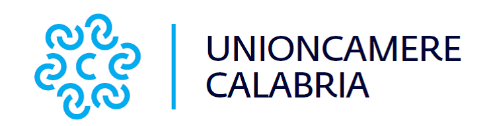 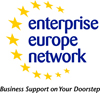 Migliorare il posizionamento dell’azienda sul mercato?Accrescere le quote di mercato?Se si, in che percentuale?____________Accrescere il fatturato dell’azienda?Se si, in che percentuale?____________Ridurre i costi di produzione (costi di materiali, energia o lavoro) legati a un prodotto / servizio?Se si, in che percentuale?____________Generare risparmi sui costi che renderanno la tua azienda più competitiva?Se si, in che percentuale?____________Aumentare il valore aggiunto associato a prodotti / servizi?Consolidare la tua posizione nei mercati attuali?Creare nuovi posti di lavoro nell’azienda?Se si, in che percentuale?____________Mantenere/conservare i posti di lavoro nell’azienda?Se si, in che numero?____________Migliorare la qualità dei prodotti/servizi?Soddisfare i clienti o i partner commerciali?Impatto ambientale, condizioni di lavoro o norme di salute e sicurezza?Approcciare un'innovazione o una tecnologia / processo innovativo?Migliorare la sua strategia di innovazione o capacità di innovazione (gestione)?